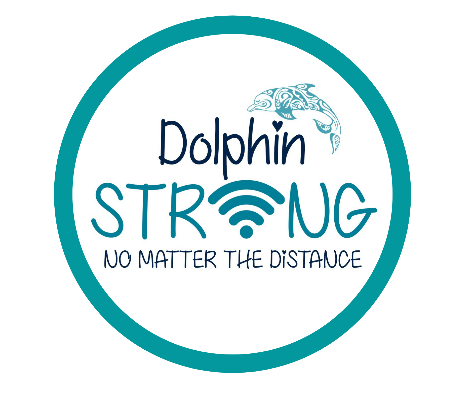 Dear Parents,We would like to introduce ourselves as we will be your room parent(s) this year.  My name is _______ and my child is _______. The year 2020 has been unprecedented in so many ways, and this school year is no exception to that. As we navigate our ways to adapt to all the changes and challenges, we also are trying to keep building our community, and bring some additional normalcy/social interaction for kids during Remote Learning. As different from previous years, we are not asking for classroom funds, but participation in the virtual events we may organize. We also encourage you to join the Facebook Group Samantha Smith Elementary Volunteers to share your ideas. In the meantime, we will be the contact person between ___________________ and yourselves. If you would like to be a part of our class email contact list, please send the following information toChild’s Name:Parent Name:Email: Please let us know if you have any questions.Sincerely,Namee-mail address